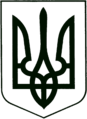 УКРАЇНА
МОГИЛІВ-ПОДІЛЬСЬКА МІСЬКА РАДА
ВІННИЦЬКОЇ ОБЛАСТІВИКОНАВЧИЙ КОМІТЕТ                                                           РІШЕННЯ №463Від 29.12.2022р.                                              м. Могилів-ПодільськийПро визначення способу участі баби у вихованні онука та спілкуванні з нимКеруючись ст. 34 Закону України «Про місцеве самоврядування в Україні», відповідно до Закону України «Про охорону дитинства», ст.ст. 19, 257, 258 Сімейного кодексу України, Закону України «Про органи і служби у справах дітей та спеціальні установи для дітей», постанови Кабінету Міністрів України від 24.09.2008 року №866 «Питання діяльності органів опіки та піклування, пов’язані із захистом прав дітей», рішення комісії з питань захисту прав дитини від 14.12.2022 року №18 «Про визначення способу участі баби у вихованні онука», -виконком міської ради ВИРІШИВ:          1. Визначити спосіб участі баби, ______________________________, __________________ року народження, у спілкуванні та вихованні її малолітнього онука, __________________, ______________ року народження, а саме: кожної суботи з ____ год. до ____ год. в присутності матері та за попередньою домовленістю, враховуючи режим, інтереси і потреби дитини.            2. Контроль за виконанням даного рішення покласти на заступника міського голови з питань діяльності виконавчих органів Слободянюка М.В..                 Міський голова                                                          Геннадій ГЛУХМАНЮК